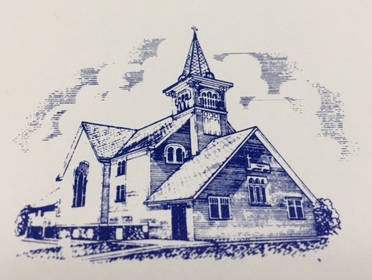 Trinity Evangelical Lutheran Church5315 Old Cheney RoadWalton, NE 68461www.trinitywalton.orgFourth Sunday after Pentecost– July 2, 2017TRINITY EVANGELICAL LUTHERAN CHURCH-Missouri Synod – 5315 S. 162nd Street, Walton, Nebraska 68461-9695Rev. Dr. Kevin J Kohnke, Vacancy Pastor:  Cell: 402-641-6733                Office: 402-782-6515 Kevin@wemustcarryon.orgMary Lou Retzlaff, Secretary: 402-261-4882 mlretz2@gmail.comwww.trinitywalton.orgFourth Sunday after Pentecost– July 2, 2017 ************************************************************* Welcome to Trinity! We are thankful that you have joined us today to worship with us as a congregation that is faithful to Holy Scripture and the Lutheran Confessions.  Our Communion StatementWe take seriously the spiritual care of those who commune at our altar. At Trinity we celebrate the Lord’s Supper in the confession and glad confidence that, as He says, our Lord gives into our mouths not only bread and wine but His very body and blood to eat and to drink for the forgiveness of sins and to strengthen our union with Him and with one another. Our Lord invites to His table baptized believers who trust His words, repent of all sin, set aside any refusal to forgive and love as he forgives and loves us, and confess what is taught and believed at this altar, that they may proclaim His death until He comes.Because those who eat and drink our Lord’s body and blood unworthily do so to their great harm and because Holy Communion is a confession of the Faith which is confessed at this altar, any who are not yet instructed, in doubt, or who hold a confession differing from that of this congregation (that is, belong to another church body or denomination) and yet desire to receive the sacrament, are asked to refrain from communing until they’ve spoken with the pastor. To ensure the proper administration of the Lord’s Supper, we also ask that guests from other LCMS congregations notify the pastor before communing. For further study, see Matthew 5:23f.; 10:32f.; 18:15-35; 26:26-29; 1 Cor. 11:17-34.Myth or Faith?  A Fresh Look at Christian Doctrine. We will get into the Scriptures and look at doctrine related to everyday life. Pastor Kohnke will lead this study on Sundays at 9:00 a.m. in the fellowship hall.Sunday:	Ladies Aid “Food Sunday”Sunday School & Adult Bible Class: 9:00 a.m. Divine Service: 10:00 a.m.	Tuesday:	Parades at Bennet & Waverly NE	Saturday:	Elders Meeting at HyVee:  7:30 a.m.Next Sunday:	Sunday School & Adult Bible Class: 9:00 a.m., Divine Service: 10:00 a.m.Next Sunday Hymns and Readings:  524, 699, 684, 618, 579, 711             Zechariah 9:9-12, Romans 7:14-25a, Matthew 11:25-30*************************************************************In our Prayers:  Don Broening and Marian Krause (mother of Nancy Klopfenstein), both at Lancaster Manor; Margaret Broening with pneumonia.Today’s Bulletin is sponsored to the Glory of God by the Family of Dee Nisley in loving memory of Delores Nisley.New Bulletins   We are now using the Concordia Publishing House bulletin series every Sunday.  An attempt will be made to craft the sermon around the theme on the bulletin cover.  Gifts are still available to hold this bulletin as a reminder of the sermon theme and events at church. If you would like to sponsor the bulletin, please contact Mary Lou Retzlaff or complete the form that is available in the narthex and put in the secretary mailbox.  The cost is $15.00Debra:  After the service, glass necklaces made by Deon Wentzel can be purchased from the Ladies Aid.  Donations will go to “debra” (The Dystrophic Epidermolysis Bullosa Research Association of America).  See the brochure on the bulletin board.  Thank you!Bennet & Waverly Parades on July 4th:  Participants for the Trinity Lutheran entry should meet at 545 Jefferson Street at Bennet, NE.  no later than 9:00 a.m.  Bennet parade starts at 10:00 a.m.  The Waverly parade begins at 11:00 a.m. and will feature Alan Retzlaff and his old classic? Ladies Aid Food Sunday:  Ladies Aid “Food Sunday” is a food drive for canned and miscellaneous food items.  There is a great need by local families in the surrounding areas of Trinity for non-perishable food items.  We also accept personal items and cash donations (make your checks payable to Trinity Ladies Aid).  Please place your items in the grocery carts at the north entrance or in the fellowship hall.  Your support is greatly appreciated!Today’s ServantsOrganist: Kathy MayElders: Hank Oetjen, Alan RetzlaffUshers: Ryan Plager, Carl Siefert,Bill WallaceAcolytes:  Shannon Moerer, Nolan MaahsAltar Guild:Lori Cartagena, Betty HodtwalkerServants Next SundayElders: Tim Holtzen, Tracy RefiorUshers: Alex Broening, Delbert Eickhoff, Ethan KemperAcolytes:  Maggie Broening, Kaytian RockerAltar Guild:Laura Hemetis, Becky NisleyGrowing as God’s People Sunday: 73, Holy Communion 61Our Gifts to the LordHome (6/25/17)  $2,149.00Missions                $540.00Received to DateHome:                $58,233.12Missions:             $9,372.00Needed Weekly:  Home:                 $2,838.56Missions:               $573.08Needed by June 30:Home:               $70,964.00Missions:          $14,327.00Divine Service, Setting FourLutheran Service Book p. 203Some hymns are from “A Resource Hymnal” CCLI Copyright License No. 11496169Opening Hymn                  RH U-1“We Gather Together”Confession & Absolution      p. 203Introit (bulletin insert)Kyrie                                      p. 204Gloria In ExcelsisSalutation and Collect            p. 205    Old Testament (bulletin insert)GradualEpistle Reading Alleluia and Verse                p. 205Holy Gospel Nicene Creed                         p. 206Hymn of the Day:             LSB 685“Let Us Ever Walk with Jesus”Sermon “God Gives Us the Victory” – What We Learned in VBSPrayer of the Church                     OfferingService of the Sacrament       p. 208Communion Hymns            RH U-4, LSB 966, 789Nunc Dimittis                        p. 211Post-Communion Collect      p. 212 Benedicamus & Benediction p. 212            Closing Hymn                   RH U-7“Eternal Father, Strong to Save”